Планируемые результаты изучения курса по выбору «Обществознание: теория и практика» в 11 классе.                                                              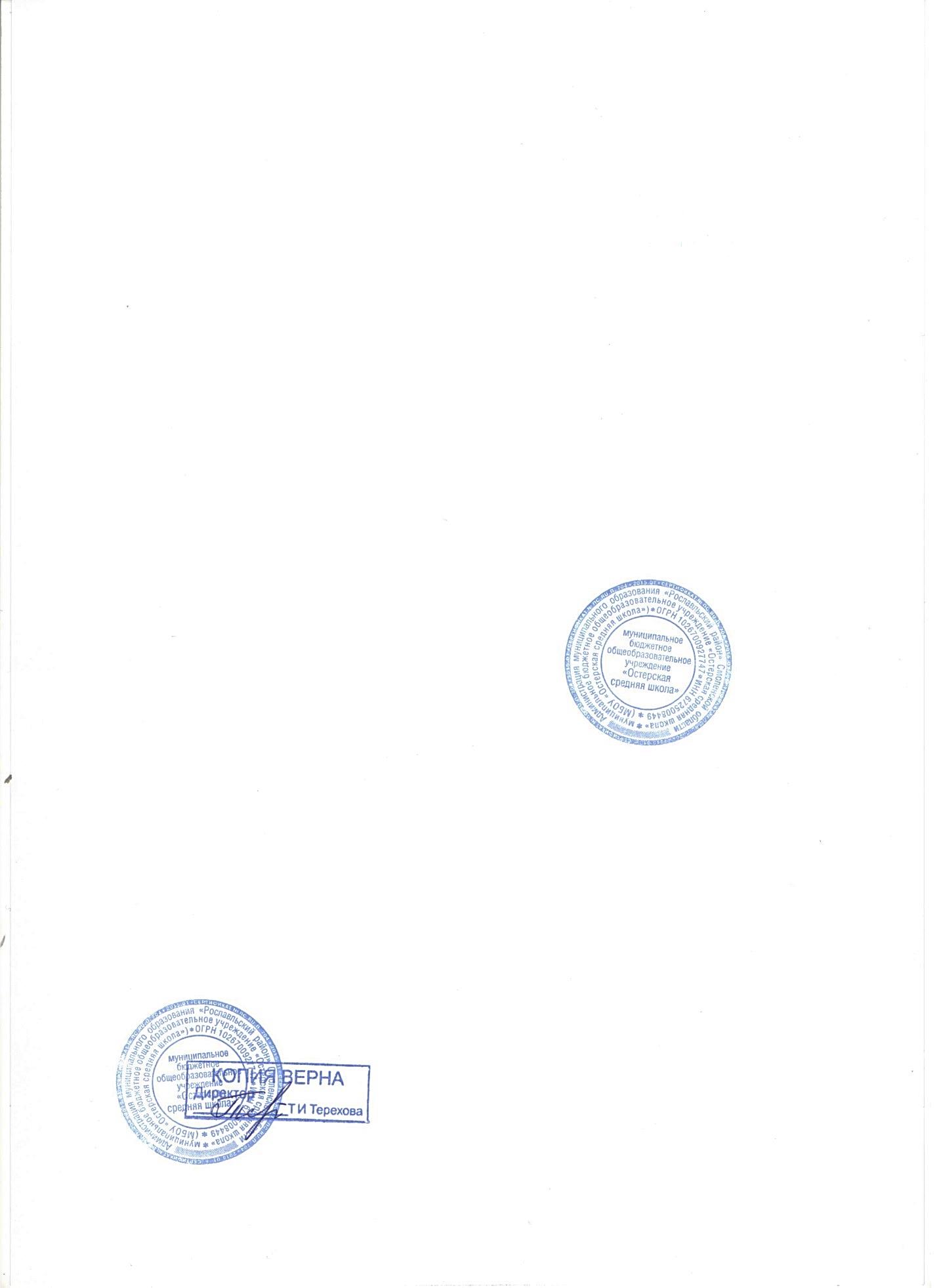 Личностные результаты включают:отражение российской гражданской идентичности, патриотизма, уважения к своему народу, чувства ответственности перед Родиной;отражение гражданской позиции как активного и ответственного члена российского общества, осознающего свои конституционные права и обязанности, уважающего закон и правопорядок, обладающего чувством собственного достоинства, осознанно принимающего традиционные политические ценности;сформированность мировоззрения, соответствующего современному уровню развития политической науки и общественной практики, основанного на диалоге культур, а также различных форм общественного сознания, осознание своего места в поликультурном мире;толерантное сознание и поведение в поликультурном мире, готовность и способность вести диалог с другими людьми, достигать в нем взаимопонимания, находить общие цели и сотрудничать для их достижения;навыки сотрудничества со сверстниками и взрослыми в образовательной, общественно полезной, учебно-исследовательской, проектной и других видах деятельности;развитие политического сознания и упорядочение политического поведения на основе усвоения политических ценностей;Метапредметные результаты отражают:умение самостоятельно определять цели деятельности и составлять планы деятельности; самостоятельно осуществлять, контролировать и корректировать деятельность; использовать все возможные ресурсы для достижения поставленных целей и реализации планов деятельности; выбирать успешные стратегии в различных ситуациях;умение продуктивно общаться и взаимодействовать в процессе совместной деятельности, учитывать позиции других участников деятельности, эффективно разрешать конфликты;владение навыками познавательной, учебно-исследовательской и проектной деятельности, навыками разрешения проблем; способность и готовность к самостоятельному поиску методов решения практических задач, применению различных методов познания;готовность и способность к самостоятельной информационно- познавательной деятельности, владение навыками получения необходимой информации из источников разных типов, умение ориентироваться в различных источниках информации, критически оценивать и интерпретировать информацию, получаемую из различных источников;умение определять назначение и функции различных политических институтов;умение самостоятельно оценивать и принимать решения, определяющие стратегию поведения, с учетом гражданских и нравственных ценностей;владение навыками познавательной рефлексии как осознания совершаемых    действий    и    мыслительных    процессов,    их    результатов и оснований, границ своего знания и незнания, новых познавательных задач и средств их достижения.Обучающийся научится:описывать и оценивать важнейшие политические феномены современного общества;аргументировать свою позицию по основным теоретическим проблемам политологии;самостоятельно работать с различными источниками информации политической тематики, свободно излагать их содержание;выделять субъекты политической деятельности и объекты политического воздействия;различать политическую власть и другие виды власти;устанавливать связи между социальными интересами, целями и методами политической деятельности;высказывать аргументированные суждения о соотношении средств  и целей в политике;раскрывать роль и функции политической системы;характеризовать государство как центральный институт политической системы;различать типы политических режимов, давать оценку роли политических режимов различных типов в общественном развитии;Обучающийся получит возможность научиться:грамотно, с пониманием объяснять происходящие политические события;использовать	свои	знания	с	целью	разрешения	политических проблем;анализировать информацию о процессах формировании правового государства и гражданского общества в РФ;выделять основные этапы избирательной кампании;в перспективе осознанно участвовать в избирательных кампаниях;отбирать и систематизировать информацию СМИ о функциях и значении местного самоуправления;самостоятельно давать аргументированную оценку личных качеств и деятельности политических лидеров;характеризовать особенности политического процесса в России;анализировать основные тенденции современного политического процесса.Содержание курса.Модульный блок «Экономика» 11 часовЭкономика: наука и хозяйство. Термин «экономика». Экономика – это хозяйство. Производство, распределение, обмен, потребление. Факторы производства. Экономика как наука. Функции экономической теории. Макроэкономика. Микроэкономика.Экономические системы. Экономическая система. Основные типы экономических систем: традиционная, централизованная, рыночная, смешанная. Многообразие рынков. Спрос, закон спроса. Предложение, закон предложения.Экономическое содержание собственности. Собственность. Право собственности. Экономическое содержание собственности. Виды собственности.Измерители экономической деятельности. Система национальных счетов. ВВП. ВНП. НД.Экономический цикл и экономический рост. Экономический цикл. Фазы экономического цикла. Причины циклического развития экономики. Виды кризисов. Экономический рост.Экономика и государство. Роль государства в экономике. Правовое регулирование. Денежно-кредитная политика. Инфляция и ее виды. Банковская система. Налогово-бюджетная политика. Налоги, функции налогов. Государственный бюджет. Государственный долг.Мировая экономика: внешняя торговля, международная финансовая система. Мировая экономика. Международное разделение труда (МРТ). Мировой рынок. Международная торговля. Типы экономической интеграции. Структура международной валютно-финансовой системы.Экономика потребителя. Экономика производителя. Потребитель. Цель потребителя. Рациональное поведение потребителя. Доход потребителя. Уровень жизни. Бизнес, предпринимательство. Виды предпринимательства .Основные принципы, регулирующие предпринимательскую деятельность. Функции предпринимательства.Рынок труда. Безработица. Рынок труда, рабочая сила. Особенности рынка труда. Характерные черты конкурентного труда. Заработная плата. Прожиточный минимум. Безработица. Причины безработицы. Основные виды безработицы. Последствия безработицы.Модульный блок «Социальные отношения» 11 часовСоциальное взаимодействие и общественные отношения. Социальная связь, виды. Типы социальных действий. Формы социального взаимодействия.Социальные группы, их классификация. Социальная общность. Признаки социальной общности и ее виды. Виды социальных групп. Социальная структура общества. Квазигруппа. Организация. Малая группа.Социальный статус. Социальная роль. Социальный статус. Статусный набор. Компоненты социального статуса. Престиж. Авторитет. Социальная роль.Неравенство и социальная стратификация. Социальная мобильность. Социальная дифференциация. Неравенство. Стратификация. Критерии стратификации. Исторические типы стратификационных систем. Социальная мобильность. Виды социальной мобильности.Социальные нормы. Отклоняющееся поведение. Социальная норма: обычаи, традиции. Нормы морали, правовые нормы, религиозные нормы, политические нормы, эстетические нормы. Девиантное поведение. Делинквентное поведение. Социальный контроль.Семья и брак как социальные институты. Семья. Функции семьи. Виды семьи. Брак, виды брака. Демографическая и семейная политика в Российской Федерации.Молодежь как социальная группа. Молодежь. Особенности социального положения молодежи. Типы самодеятельности молодежи.Этнические общности. Межнациональные отношения. Этническая общность. Подходы (теории) понимания сущности этносов, их происхождения. Виды этнических общностей. Межнациональные отношения. Способы мирного сотрудничества. Основные тенденции развития наций. Межнациональный конфликт. Причины и типы межнациональных конфликтов. Виды национализма. Пути разрешения межнациональных проблем. Национальная политика в Российской Федерации.Социальный конфликт и пути его разрешения. Конфликт и его участники. Причины, повод, противоречия конфликта. Виды противоречий. Социальный конфликт и виды. Функции социальных конфликтов.Социальные процессы в современной России. Социальные процессы в современной России. Стратификационная структура российского общества. Основные тенденции развития социальной структуры современного российского общества.Модульный блок «Право» 8 часовПраво в системе социальных норм. Социальные нормы: типы, функции. Норма права, признаки нормы права. Структура нормы права: гипотеза, диспозиция, санкция. Виды правовых норм. Право в системе социальных норм: особенности взаимодействия. Теории происхождения права, признаки и функции.Система права: основные отрасли, институты, отношения. Система права институт права, подотрасль, отрасль права. Виды институтов права. Основные отрасли российского права.Источники права. Правовые акты. Источник (форма) права. Виды источников права: правовой обычай, судебный прецедент, правовая доктрина, нормативно-правовой акт, нормативно-правовой договор. Нормативно-правовой акт. Виды нормативно-правовых актов: закон, подзаконный акт.Правонарушения. Правоотношения, участники. Структура правоотношений. Правонарушение. Состав (структура) правонарушения. Виды правонарушений: преступление и проступок.Конституция РФ. Конституция. Этапы конституционного развития России. Особенности Конституции РФ: структура, содержание.Юридическая ответственность и ее виды. Юридическая ответственность, ее признаки. Принципы юридической ответственности. Основные виды юридической ответственности. Функции.Основные понятия и нормы административного, гражданского, трудового, семейного и уголовного права в Российской Федерации. Характеристика основных отраслей российского законодательства: основные источники, основные понятия и нормы.Международные документы о правах человека. Всеобщая декларация прав человека. Международный пакт о гражданских, политических, экономических, социальных и культурных правах. Судебная защита. Правосудие. Система международной защиты прав человека.Правовая культура. Правовая культура: структура, уровни. Правосознание. Правотворчество. Законность . Правопорядок. Функции правовой культуры. Значение правовой культуры.Календарно - тематическое планирование учебного материала курса по выбору «Обществознание: теория и практика» для 11 класса.№ урокаНазвание раздела и темыДата проведения по плану/ факт.Дата проведения по плану/ факт.Примечание(описание причин корректировки дат)Введение.01.09Социальное взаимодействие и общественные отношения08.09Социальные группы, их классификация15.09Социальный статус. Социальная роль22.09Неравенство и социальная стратификация. Социальная мобильность29.09Социальные нормы. Отклоняющееся поведение06.10Семья и брак как социальные институты13.10Молодежь как социальная группа20.10Этнические общности. Межнациональные отношения27.10Социальный конфликт и пути его разрешения10.11Социальные процессы в современной России17.11Обобщающее занятие.24.11Экономика: наука и хозяйство01.12Экономические системы08.12Экономическое содержание собственности15.12Измерители экономической деятельности22.12Экономический цикл и экономический рост29.12Экономика и государство12.01Мировая экономика: внешняя торговля, международная финансовая система19.01Экономика потребителя. Экономика производителя.26.01Рынок труда. Безработица02.02Обобщающее занятие09.02Право в системе социальных норм Источники права. Правовые акты16.02Система права: основные отрасли, институты, отношения01.03Правонарушения15.03Конституция РФ22.03Юридическая ответственность и ее виды05.04Основные понятия и нормы административного, гражданского, трудового, семейного и уголовного права в Российской Федерации12.04Международные документы о правах человека19.04Правовая культура26.04Обобщающее занятие03.05Промежуточная аттестация (тестовая работа).17.05Итоговое повторение по курсу.24.05Итоги курса.